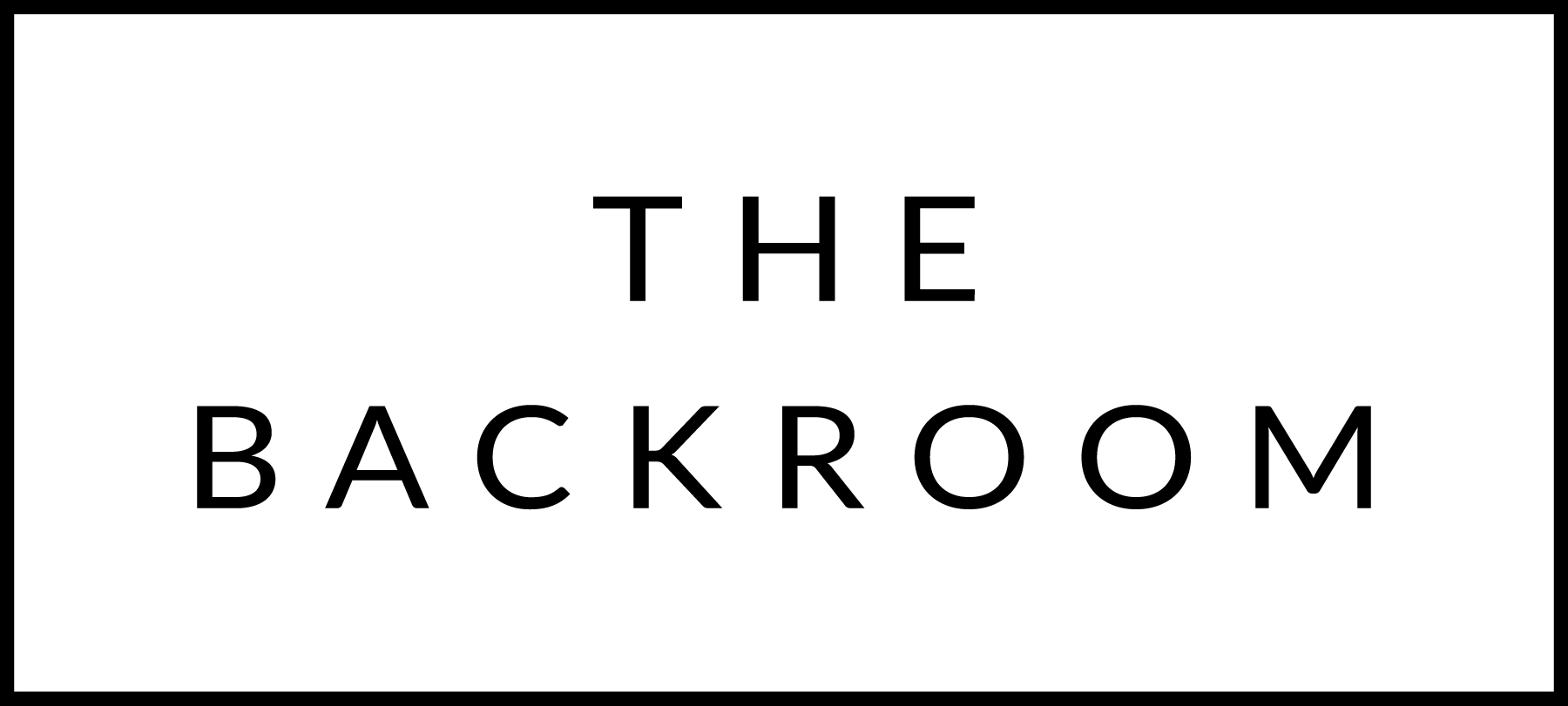 Welcome to The Backroom!!February 21st-23rdCOCKTAIL HOUR SNACKSVermont Charcuterie & CheeseBaguette, Cider Jelly & LavashFIRSTButternut Squash Ravioliw/ Local CheeseTHE MAIN EVENTRoasted Halibut w/ Marbled PotatoesAnd a Salsa VerdeFOR THE TABLEChickpea Fries, Chickpea AioliDESSERTApple Frangipane TartWith Whipped Cream